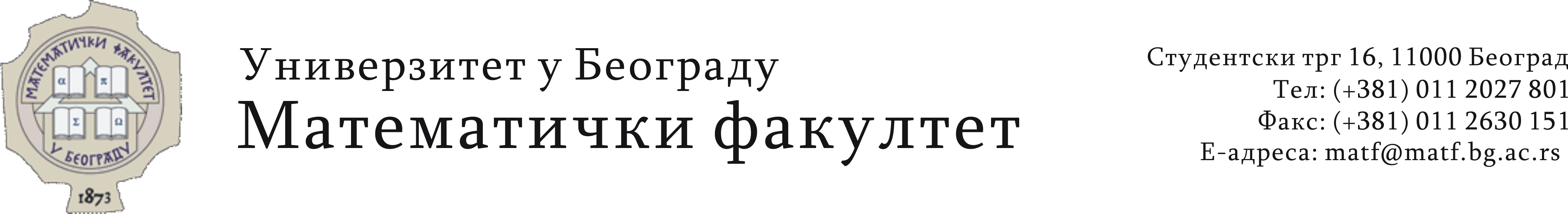 ИзјаваЗа кандидате који су средњу школу завршили пре школске 2020/21. годинеСлободно и својевољно изјављујем да нисам био/ла уписан/а у прву годину студија на студијском програму првог степена високог образовања у статусу студента који се финансира из буџета.Ову изјаву дајем искључиво у сврху остваривања права на упис прве године студија у статусу студената који се финансирају из буџета Републике Србије за школску 2021/2022. годину.У Београду, ______________ 2021. године_________________________(презиме и име кандидата)_________________________(потпис кандидата)